Martfű Város Polgármesterétől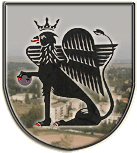 5435 Martfű, Szent István tér 1. Tel: 56/450-222; Fax: 56/450-853E-mail: titkarsag@ph.martfu.huElőterjesztés a „Garzonház tetőszigetelési munkái” tárgyú közbeszerzési eljárás megindításáraMartfű Város Önkormányzata Képviselő-testületének 2019. június 27.-i üléséreElőkészítette: S. Bodor ÉvaVéleményező: Pénzügyi, Ügyrendi és Városfejlesztési BizottságDöntéshozatal: egyszerű többség Tárgyalás módja: nyilvános ülésTisztelt Képviselő-testület!Martfű Város Önkormányzata többször próbált már pályázat útján (ÉAOP, TOP –os felhívásokra) támogatást szerezni a Május 1 út 24. szám alatti Garzonház felújítására, mindezidáig sikertelenül.A Garzon teteje mostanra már olyan mértékben elöregedett és tönkrement, hogy a beázások miatti vízszigetelés részleges javítása teljesen értelmetlen és gazdaságtalan, így a tető teljes hő- és vízszigetelése vált szükségessé, melyet az Önkormányzat saját költségvetéséből lehetne megvalósítani, a 2019-es évi tartalékkeret terhére.A beruházás teljes költsége a tervezői költségvetések alapján:	  nettó 35.350 eFt. A beruházás teljes becsült értéke a közbeszerzési értékhatárt meghaladja, a beruházás a hatályos közbeszerzési törvény értelmében közbeszerzési eljárás köteles.Martfű Város Önkormányzata Közbeszerzési Szabályzata 5.1.1. f) pontja értelmében az eljárás megindításáról a Képviselő testületnek kell döntenie.Kérem a Tisztelt Képviselő–testületet, hogy az alábbi határozati javaslat elfogadásával a közbeszerzési eljárás megindítását szíveskedjen jóváhagyni.Határozati javaslat:Martfű Város Önkormányzata Képviselő-testületének……./2019.(…….) határozataa „Garzonház tetőszigetelési munkái” tárgyú közbeszerzési eljárás megindításárólMartfű Város Önkormányzatának Képviselő-testülete megtárgyalta a „Garzonház tetőszigetelési munkái” tárgyú közbeszerzési eljárás megindítására vonatkozó előterjesztést, és az alábbiak szerint döntött:A Képviselő-testület a Közbeszerzési Szabályzat 5.1.1. f) pontjában foglaltaknak megfelelően, a közbeszerzésekről szóló 2015. évi CXLIII. törvény alapján a „Garzonház tetőszigetelési munkái” tárgyban közbeszerzési eljárást indít.Erről értesülnek:Jász-Nagykun-Szolnok Megyei Kormányhivatal Valamennyi képviselő helybenMűszaki iroda helybenPénzügyi és Adóügyi IrodaMartfű, 2019. június 19.                                                                                                                 Dr. Papp Antal                                                                                                    polgármesterLátta: Szász Éva jegyző